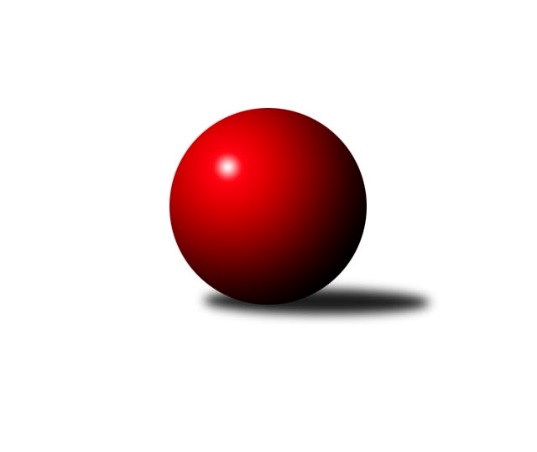 Č.8Ročník 2017/2018	24.5.2024 Přebor Plzeňského kraje 2017/2018Statistika 8. kolaTabulka družstev:		družstvo	záp	výh	rem	proh	skore	sety	průměr	body	plné	dorážka	chyby	1.	TJ Baník Stříbro	8	7	0	1	46.0 : 18.0 	(111.5 : 80.5)	2753	14	1895	858	41.1	2.	SK Škoda VS Plzeň B	8	6	0	2	42.0 : 22.0 	(122.0 : 70.0)	2769	12	1889	880	41.4	3.	TJ Sokol Díly A	8	6	0	2	37.0 : 27.0 	(92.5 : 99.5)	2592	12	1802	791	48.8	4.	TJ Dobřany B	8	5	1	2	38.0 : 26.0 	(99.0 : 93.0)	2745	11	1886	859	38.8	5.	TJ Sokol Kdyně C	8	4	1	3	32.0 : 32.0 	(98.0 : 94.0)	2608	9	1820	788	47.8	6.	TJ Sokol Újezd sv. Kříže	8	4	0	4	36.0 : 28.0 	(105.0 : 87.0)	2673	8	1832	841	40	7.	TJ Sokol Plzeň V.	8	3	2	3	33.0 : 31.0 	(93.0 : 99.0)	2792	8	1925	868	42.4	8.	TJ Havlovice B	8	3	0	5	27.0 : 37.0 	(82.0 : 110.0)	2465	6	1716	749	46.4	9.	Kuž.Holýšov B	8	2	0	6	27.0 : 37.0 	(96.0 : 96.0)	2744	4	1885	859	46.8	10.	TJ Havlovice C	8	2	0	6	24.0 : 40.0 	(94.0 : 98.0)	2661	4	1855	806	52.6	11.	TJ Baník Stříbro B	8	2	0	6	23.0 : 41.0 	(80.0 : 112.0)	2593	4	1802	791	48	12.	TJ Sokol Pec pod Čerchovem	8	2	0	6	19.0 : 45.0 	(79.0 : 113.0)	2633	4	1860	773	64.5Tabulka doma:		družstvo	záp	výh	rem	proh	skore	sety	průměr	body	maximum	minimum	1.	TJ Baník Stříbro	4	4	0	0	27.0 : 5.0 	(66.0 : 30.0)	3127	8	3153	3101	2.	SK Škoda VS Plzeň B	4	4	0	0	24.0 : 8.0 	(62.5 : 33.5)	3108	8	3167	2986	3.	TJ Sokol Díly A	4	4	0	0	22.0 : 10.0 	(52.0 : 44.0)	2560	8	2586	2540	4.	TJ Dobřany B	4	3	1	0	24.0 : 8.0 	(56.5 : 39.5)	2559	7	2580	2520	5.	TJ Sokol Kdyně C	4	3	0	1	20.0 : 12.0 	(53.0 : 43.0)	3076	6	3112	3001	6.	TJ Sokol Plzeň V.	4	2	1	1	20.0 : 12.0 	(49.0 : 47.0)	2542	5	2573	2509	7.	TJ Sokol Újezd sv. Kříže	4	2	0	2	19.0 : 13.0 	(53.0 : 43.0)	2551	4	2573	2523	8.	Kuž.Holýšov B	4	2	0	2	18.0 : 14.0 	(58.0 : 38.0)	2583	4	2617	2530	9.	TJ Havlovice C	4	2	0	2	16.0 : 16.0 	(55.5 : 40.5)	2503	4	2565	2420	10.	TJ Baník Stříbro B	4	2	0	2	16.0 : 16.0 	(46.0 : 50.0)	3032	4	3133	2914	11.	TJ Havlovice B	4	2	0	2	16.0 : 16.0 	(44.0 : 52.0)	2453	4	2471	2407	12.	TJ Sokol Pec pod Čerchovem	4	1	0	3	11.0 : 21.0 	(49.5 : 46.5)	2413	2	2482	2349Tabulka venku:		družstvo	záp	výh	rem	proh	skore	sety	průměr	body	maximum	minimum	1.	TJ Baník Stříbro	4	3	0	1	19.0 : 13.0 	(45.5 : 50.5)	2660	6	2965	2441	2.	SK Škoda VS Plzeň B	4	2	0	2	18.0 : 14.0 	(59.5 : 36.5)	2684	4	3229	2460	3.	TJ Sokol Újezd sv. Kříže	4	2	0	2	17.0 : 15.0 	(52.0 : 44.0)	2703	4	3104	2553	4.	TJ Sokol Díly A	4	2	0	2	15.0 : 17.0 	(40.5 : 55.5)	2601	4	3020	2448	5.	TJ Dobřany B	4	2	0	2	14.0 : 18.0 	(42.5 : 53.5)	2792	4	3108	2479	6.	TJ Sokol Plzeň V.	4	1	1	2	13.0 : 19.0 	(44.0 : 52.0)	2876	3	3164	2549	7.	TJ Sokol Kdyně C	4	1	1	2	12.0 : 20.0 	(45.0 : 51.0)	2452	3	2521	2357	8.	TJ Havlovice B	4	1	0	3	11.0 : 21.0 	(38.0 : 58.0)	2468	2	2525	2425	9.	TJ Sokol Pec pod Čerchovem	4	1	0	3	8.0 : 24.0 	(29.5 : 66.5)	2688	2	2952	2378	10.	Kuž.Holýšov B	4	0	0	4	9.0 : 23.0 	(38.0 : 58.0)	2785	0	3086	2453	11.	TJ Havlovice C	4	0	0	4	8.0 : 24.0 	(38.5 : 57.5)	2653	0	2874	2442	12.	TJ Baník Stříbro B	4	0	0	4	7.0 : 25.0 	(34.0 : 62.0)	2592	0	3030	2405Tabulka podzimní části:		družstvo	záp	výh	rem	proh	skore	sety	průměr	body	doma	venku	1.	TJ Baník Stříbro	8	7	0	1	46.0 : 18.0 	(111.5 : 80.5)	2753	14 	4 	0 	0 	3 	0 	1	2.	SK Škoda VS Plzeň B	8	6	0	2	42.0 : 22.0 	(122.0 : 70.0)	2769	12 	4 	0 	0 	2 	0 	2	3.	TJ Sokol Díly A	8	6	0	2	37.0 : 27.0 	(92.5 : 99.5)	2592	12 	4 	0 	0 	2 	0 	2	4.	TJ Dobřany B	8	5	1	2	38.0 : 26.0 	(99.0 : 93.0)	2745	11 	3 	1 	0 	2 	0 	2	5.	TJ Sokol Kdyně C	8	4	1	3	32.0 : 32.0 	(98.0 : 94.0)	2608	9 	3 	0 	1 	1 	1 	2	6.	TJ Sokol Újezd sv. Kříže	8	4	0	4	36.0 : 28.0 	(105.0 : 87.0)	2673	8 	2 	0 	2 	2 	0 	2	7.	TJ Sokol Plzeň V.	8	3	2	3	33.0 : 31.0 	(93.0 : 99.0)	2792	8 	2 	1 	1 	1 	1 	2	8.	TJ Havlovice B	8	3	0	5	27.0 : 37.0 	(82.0 : 110.0)	2465	6 	2 	0 	2 	1 	0 	3	9.	Kuž.Holýšov B	8	2	0	6	27.0 : 37.0 	(96.0 : 96.0)	2744	4 	2 	0 	2 	0 	0 	4	10.	TJ Havlovice C	8	2	0	6	24.0 : 40.0 	(94.0 : 98.0)	2661	4 	2 	0 	2 	0 	0 	4	11.	TJ Baník Stříbro B	8	2	0	6	23.0 : 41.0 	(80.0 : 112.0)	2593	4 	2 	0 	2 	0 	0 	4	12.	TJ Sokol Pec pod Čerchovem	8	2	0	6	19.0 : 45.0 	(79.0 : 113.0)	2633	4 	1 	0 	3 	1 	0 	3Tabulka jarní části:		družstvo	záp	výh	rem	proh	skore	sety	průměr	body	doma	venku	1.	Kuž.Holýšov B	0	0	0	0	0.0 : 0.0 	(0.0 : 0.0)	0	0 	0 	0 	0 	0 	0 	0 	2.	TJ Sokol Pec pod Čerchovem	0	0	0	0	0.0 : 0.0 	(0.0 : 0.0)	0	0 	0 	0 	0 	0 	0 	0 	3.	TJ Sokol Díly A	0	0	0	0	0.0 : 0.0 	(0.0 : 0.0)	0	0 	0 	0 	0 	0 	0 	0 	4.	TJ Dobřany B	0	0	0	0	0.0 : 0.0 	(0.0 : 0.0)	0	0 	0 	0 	0 	0 	0 	0 	5.	TJ Sokol Plzeň V.	0	0	0	0	0.0 : 0.0 	(0.0 : 0.0)	0	0 	0 	0 	0 	0 	0 	0 	6.	TJ Baník Stříbro	0	0	0	0	0.0 : 0.0 	(0.0 : 0.0)	0	0 	0 	0 	0 	0 	0 	0 	7.	TJ Havlovice C	0	0	0	0	0.0 : 0.0 	(0.0 : 0.0)	0	0 	0 	0 	0 	0 	0 	0 	8.	TJ Sokol Kdyně C	0	0	0	0	0.0 : 0.0 	(0.0 : 0.0)	0	0 	0 	0 	0 	0 	0 	0 	9.	TJ Baník Stříbro B	0	0	0	0	0.0 : 0.0 	(0.0 : 0.0)	0	0 	0 	0 	0 	0 	0 	0 	10.	TJ Sokol Újezd sv. Kříže	0	0	0	0	0.0 : 0.0 	(0.0 : 0.0)	0	0 	0 	0 	0 	0 	0 	0 	11.	SK Škoda VS Plzeň B	0	0	0	0	0.0 : 0.0 	(0.0 : 0.0)	0	0 	0 	0 	0 	0 	0 	0 	12.	TJ Havlovice B	0	0	0	0	0.0 : 0.0 	(0.0 : 0.0)	0	0 	0 	0 	0 	0 	0 	0 Zisk bodů pro družstvo:		jméno hráče	družstvo	body	zápasy	v %	dílčí body	sety	v %	1.	Ladislav Filek 	SK Škoda VS Plzeň B 	7	/	8	(88%)	22.5	/	32	(70%)	2.	Václav Praštil 	TJ Sokol Újezd sv. Kříže 	6	/	7	(86%)	19	/	28	(68%)	3.	Jaroslav Pejsar 	TJ Sokol Plzeň V. 	6	/	7	(86%)	19	/	28	(68%)	4.	Ljubica Müllerová 	SK Škoda VS Plzeň B 	6	/	8	(75%)	26	/	32	(81%)	5.	Jan Ebelender 	TJ Dobřany B 	6	/	8	(75%)	21.5	/	32	(67%)	6.	Jan Čech 	TJ Baník Stříbro 	6	/	8	(75%)	21.5	/	32	(67%)	7.	Jan Vacikar 	TJ Baník Stříbro 	6	/	8	(75%)	19.5	/	32	(61%)	8.	Jaroslav Harančík 	TJ Baník Stříbro 	6	/	8	(75%)	19	/	32	(59%)	9.	Jaroslav Pittr 	TJ Sokol Díly A 	6	/	8	(75%)	18	/	32	(56%)	10.	Václav Toupal 	TJ Havlovice B 	6	/	8	(75%)	17.5	/	32	(55%)	11.	Eva Kotalová 	TJ Sokol Kdyně C 	5	/	5	(100%)	16	/	20	(80%)	12.	Jiří Dohnal 	TJ Sokol Kdyně C 	5	/	6	(83%)	16.5	/	24	(69%)	13.	Pavel Kučera 	TJ Sokol Plzeň V. 	5	/	6	(83%)	15	/	24	(63%)	14.	Martin Vít 	SK Škoda VS Plzeň B 	5	/	7	(71%)	18	/	28	(64%)	15.	Michal Müller 	SK Škoda VS Plzeň B 	5	/	8	(63%)	24	/	32	(75%)	16.	Jakub Janouch 	Kuž.Holýšov B 	5	/	8	(63%)	20.5	/	32	(64%)	17.	Pavel Treppesch 	TJ Baník Stříbro 	5	/	8	(63%)	19.5	/	32	(61%)	18.	Marek Smetana 	TJ Dobřany B 	5	/	8	(63%)	19.5	/	32	(61%)	19.	Luboš Špís 	TJ Dobřany B 	5	/	8	(63%)	19	/	32	(59%)	20.	Vladimír Šraga 	TJ Baník Stříbro 	5	/	8	(63%)	19	/	32	(59%)	21.	Jiří Šlajer 	Kuž.Holýšov B 	5	/	8	(63%)	18	/	32	(56%)	22.	Tomáš Lukeš 	Kuž.Holýšov B 	5	/	8	(63%)	17	/	32	(53%)	23.	Ladislav Filek 	SK Škoda VS Plzeň B 	5	/	8	(63%)	16.5	/	32	(52%)	24.	Jiří Kalista 	TJ Havlovice C 	5	/	8	(63%)	16.5	/	32	(52%)	25.	Jiří Rádl 	TJ Havlovice B 	5	/	8	(63%)	16.5	/	32	(52%)	26.	Dominik Král 	TJ Baník Stříbro B 	5	/	8	(63%)	16	/	32	(50%)	27.	Jaroslav Jílek 	TJ Sokol Díly A 	5	/	8	(63%)	16	/	32	(50%)	28.	Michael Martínek 	Kuž.Holýšov B 	4	/	5	(80%)	14.5	/	20	(73%)	29.	Josef Fidrant 	TJ Sokol Kdyně C 	4	/	6	(67%)	15	/	24	(63%)	30.	Jiří Jílek 	TJ Sokol Díly A 	4	/	6	(67%)	11	/	24	(46%)	31.	Petr Vrba 	TJ Havlovice B 	4	/	6	(67%)	10.5	/	24	(44%)	32.	Petra Vařechová 	TJ Havlovice C 	4	/	7	(57%)	18	/	28	(64%)	33.	Miroslav Pivoňka 	TJ Sokol Újezd sv. Kříže 	4	/	7	(57%)	16	/	28	(57%)	34.	Petr Šabek 	TJ Sokol Újezd sv. Kříže 	4	/	7	(57%)	15	/	28	(54%)	35.	Bernard Vraniak 	TJ Baník Stříbro 	4	/	7	(57%)	13	/	28	(46%)	36.	Jaroslav Dufek 	TJ Sokol Újezd sv. Kříže 	4	/	8	(50%)	18.5	/	32	(58%)	37.	Jan Murin 	TJ Sokol Pec pod Čerchovem 	4	/	8	(50%)	17.5	/	32	(55%)	38.	Jaromír Byrtus 	TJ Sokol Díly A 	4	/	8	(50%)	15.5	/	32	(48%)	39.	Václav Šesták 	TJ Dobřany B 	4	/	8	(50%)	15	/	32	(47%)	40.	Miroslav Lukáš 	TJ Havlovice C 	4	/	8	(50%)	15	/	32	(47%)	41.	Jan Gottwald 	TJ Sokol Pec pod Čerchovem 	4	/	8	(50%)	14.5	/	32	(45%)	42.	Oldřich Jankovský 	TJ Sokol Újezd sv. Kříže 	4	/	8	(50%)	14.5	/	32	(45%)	43.	Jaroslav Pišta 	TJ Sokol Újezd sv. Kříže 	3	/	3	(100%)	8.5	/	12	(71%)	44.	Petr Ježek 	Kuž.Holýšov B 	3	/	5	(60%)	11	/	20	(55%)	45.	Tereza Krumlová 	TJ Sokol Kdyně C 	3	/	5	(60%)	11	/	20	(55%)	46.	Jana Bradáčová 	TJ Havlovice C 	3	/	6	(50%)	11.5	/	24	(48%)	47.	Jan Kučera 	TJ Dobřany B 	3	/	7	(43%)	12.5	/	28	(45%)	48.	Zdeněk Housar 	TJ Sokol Pec pod Čerchovem 	3	/	7	(43%)	12.5	/	28	(45%)	49.	Lucie Trochová 	TJ Baník Stříbro B 	3	/	7	(43%)	12	/	28	(43%)	50.	Ivana Lukášová 	TJ Havlovice C 	3	/	8	(38%)	15	/	32	(47%)	51.	Tomáš Kamínek 	TJ Sokol Újezd sv. Kříže 	3	/	8	(38%)	13.5	/	32	(42%)	52.	Karel Konvář 	TJ Sokol Plzeň V. 	3	/	8	(38%)	13	/	32	(41%)	53.	Petr Diviš 	TJ Sokol Plzeň V. 	3	/	8	(38%)	12.5	/	32	(39%)	54.	Tomáš Palka 	TJ Baník Stříbro B 	3	/	8	(38%)	11	/	32	(34%)	55.	Michal Lohr 	TJ Dobřany B 	3	/	8	(38%)	10.5	/	32	(33%)	56.	Šárka Lipchavská 	TJ Baník Stříbro B 	2	/	2	(100%)	5	/	8	(63%)	57.	Patrik Kolář 	TJ Sokol Plzeň V. 	2	/	2	(100%)	4	/	8	(50%)	58.	Milena Pittnerová 	TJ Sokol Díly A 	2	/	3	(67%)	8.5	/	12	(71%)	59.	Ivan Vladař 	TJ Sokol Plzeň V. 	2	/	3	(67%)	8	/	12	(67%)	60.	Gabriela Bartoňová 	TJ Sokol Kdyně C 	2	/	4	(50%)	6.5	/	16	(41%)	61.	Jiří Punčochář 	TJ Baník Stříbro B 	2	/	5	(40%)	9	/	20	(45%)	62.	Zdeněk Kuneš 	TJ Sokol Díly A 	2	/	6	(33%)	11	/	24	(46%)	63.	Jan Lommer 	TJ Sokol Kdyně C 	2	/	6	(33%)	11	/	24	(46%)	64.	Jana Pytlíková 	TJ Sokol Kdyně C 	2	/	7	(29%)	12.5	/	28	(45%)	65.	Josef Nedoma 	TJ Havlovice B 	2	/	7	(29%)	12	/	28	(43%)	66.	Jiří Šašek 	TJ Sokol Plzeň V. 	2	/	7	(29%)	10	/	28	(36%)	67.	Ivana Gottwaldová 	TJ Sokol Pec pod Čerchovem 	2	/	8	(25%)	15	/	32	(47%)	68.	Martin Šubrt 	TJ Havlovice B 	2	/	8	(25%)	14.5	/	32	(45%)	69.	Martin Kupka 	SK Škoda VS Plzeň B 	2	/	8	(25%)	13	/	32	(41%)	70.	Jiří Ochotný 	TJ Sokol Díly A 	2	/	8	(25%)	10.5	/	32	(33%)	71.	Pavel Troch 	TJ Baník Stříbro B 	2	/	8	(25%)	10.5	/	32	(33%)	72.	Jiří Pivoňka ml.	TJ Havlovice B 	2	/	8	(25%)	9	/	32	(28%)	73.	Milan Vlček 	TJ Baník Stříbro B 	1	/	1	(100%)	4	/	4	(100%)	74.	Václav Loukotka 	TJ Baník Stříbro B 	1	/	1	(100%)	3	/	4	(75%)	75.	Jan Jirovský 	TJ Sokol Plzeň V. 	1	/	1	(100%)	2.5	/	4	(63%)	76.	Jiří Pivoňka st.	TJ Havlovice C 	1	/	6	(17%)	11	/	24	(46%)	77.	Ivan Böhm 	TJ Sokol Pec pod Čerchovem 	1	/	6	(17%)	9.5	/	24	(40%)	78.	Martin Karkoš 	TJ Sokol Plzeň V. 	1	/	6	(17%)	9	/	24	(38%)	79.	Miroslav Martínek 	Kuž.Holýšov B 	1	/	8	(13%)	9	/	32	(28%)	80.	Jan Murin 	TJ Sokol Pec pod Čerchovem 	1	/	8	(13%)	6.5	/	32	(20%)	81.	Iveta Kouříková 	TJ Sokol Díly A 	0	/	1	(0%)	2	/	4	(50%)	82.	Karel Uxa 	SK Škoda VS Plzeň B 	0	/	1	(0%)	2	/	4	(50%)	83.	Tereza Housarová 	TJ Sokol Pec pod Čerchovem 	0	/	1	(0%)	1	/	4	(25%)	84.	Martin Krištof 	TJ Dobřany B 	0	/	1	(0%)	1	/	4	(25%)	85.	Veronika Dohnalová 	TJ Sokol Kdyně C 	0	/	1	(0%)	0	/	4	(0%)	86.	Václav Dubec 	TJ Baník Stříbro 	0	/	1	(0%)	0	/	4	(0%)	87.	Monika Fialová 	TJ Sokol Kdyně C 	0	/	2	(0%)	3	/	8	(38%)	88.	Karel Ganaj 	TJ Baník Stříbro B 	0	/	2	(0%)	3	/	8	(38%)	89.	Jan Kapic 	TJ Sokol Pec pod Čerchovem 	0	/	2	(0%)	2.5	/	8	(31%)	90.	Lucie Strádalová 	TJ Sokol Kdyně C 	0	/	2	(0%)	1.5	/	8	(19%)	91.	Štěpánka Peštová 	TJ Sokol Kdyně C 	0	/	3	(0%)	3	/	12	(25%)	92.	Luboš Kohout 	TJ Havlovice B 	0	/	3	(0%)	2	/	12	(17%)	93.	Karel Bradáč 	TJ Havlovice C 	0	/	5	(0%)	7	/	20	(35%)	94.	Jaroslav Knap 	TJ Baník Stříbro B 	0	/	6	(0%)	6.5	/	24	(27%)	95.	Jiří Myslík 	Kuž.Holýšov B 	0	/	6	(0%)	6	/	24	(25%)Průměry na kuželnách:		kuželna	průměr	plné	dorážka	chyby	výkon na hráče	1.	TJ Sokol Kdyně, 1-4	3058	2095	963	50.9	(509.8)	2.	Stříbro, 1-4	3054	2104	950	52.6	(509.1)	3.	SK Škoda VS Plzeň, 1-4	3037	2078	958	52.8	(506.2)	4.	Kuželky Holýšov, 1-2	2551	1764	787	48.8	(425.3)	5.	Sokol Plzeň V, 1-4	2530	1761	769	40.6	(421.8)	6.	TJ Sokol Újezd Sv. Kříže, 1-2	2530	1758	772	41.1	(421.8)	7.	Sokol Díly, 1-2	2529	1750	778	43.1	(421.5)	8.	TJ Dobřany, 1-2	2522	1730	792	38.1	(420.5)	9.	Havlovice, 1-2	2477	1734	742	41.3	(412.9)	10.	Pec Pod Čerchovem, 1-2	2434	1709	724	55.4	(405.7)Nejlepší výkony na kuželnách:TJ Sokol Kdyně, 1-4TJ Sokol Kdyně C	3112	8. kolo	Josef Fidrant 	TJ Sokol Kdyně C	581	6. koloTJ Dobřany B	3108	8. kolo	Jiří Dohnal 	TJ Sokol Kdyně C	569	3. koloTJ Sokol Kdyně C	3101	6. kolo	Jan Ebelender 	TJ Dobřany B	562	8. koloTJ Sokol Kdyně C	3089	3. kolo	Michal Lohr 	TJ Dobřany B	556	8. koloKuž.Holýšov B	3086	3. kolo	Michael Martínek 	Kuž.Holýšov B	551	3. koloTJ Sokol Díly A	3020	4. kolo	Josef Fidrant 	TJ Sokol Kdyně C	548	8. koloTJ Sokol Kdyně C	3001	4. kolo	Jana Pytlíková 	TJ Sokol Kdyně C	547	8. koloTJ Sokol Pec pod Čerchovem	2952	6. kolo	Ivana Gottwaldová 	TJ Sokol Pec pod Čerchovem	545	6. kolo		. kolo	Josef Fidrant 	TJ Sokol Kdyně C	542	3. kolo		. kolo	Tereza Krumlová 	TJ Sokol Kdyně C	541	4. koloStříbro, 1-4SK Škoda VS Plzeň B	3229	6. kolo	Martin Karkoš 	TJ Sokol Plzeň V.	616	8. koloTJ Sokol Plzeň V.	3164	8. kolo	Jan Vacikar 	TJ Baník Stříbro	613	6. koloTJ Baník Stříbro	3153	6. kolo	Jaroslav Harančík 	TJ Baník Stříbro	585	1. koloTJ Baník Stříbro	3144	1. kolo	Ladislav Filek 	SK Škoda VS Plzeň B	568	6. koloTJ Baník Stříbro B	3133	1. kolo	Jaroslav Dufek 	TJ Sokol Újezd sv. Kříže	559	1. koloTJ Baník Stříbro	3111	7. kolo	Šárka Lipchavská 	TJ Baník Stříbro B	554	8. koloTJ Baník Stříbro B	3107	8. kolo	Vladimír Šraga 	TJ Baník Stříbro	553	1. koloTJ Sokol Újezd sv. Kříže	3104	1. kolo	Jan Vacikar 	TJ Baník Stříbro	553	7. koloTJ Baník Stříbro	3101	4. kolo	Michal Müller 	SK Škoda VS Plzeň B	551	6. koloTJ Baník Stříbro B	3030	7. kolo	Dominik Král 	TJ Baník Stříbro B	551	1. koloSK Škoda VS Plzeň, 1-4SK Škoda VS Plzeň B	3167	7. kolo	Ladislav Filek 	SK Škoda VS Plzeň B	576	5. koloSK Škoda VS Plzeň B	3157	4. kolo	Martin Vít 	SK Škoda VS Plzeň B	557	1. koloSK Škoda VS Plzeň B	3123	5. kolo	Ljubica Müllerová 	SK Škoda VS Plzeň B	549	7. koloKuž.Holýšov B	3086	7. kolo	Jan Vacikar 	TJ Baník Stříbro	548	5. koloSK Škoda VS Plzeň B	2986	1. kolo	Martin Vít 	SK Škoda VS Plzeň B	548	4. koloTJ Sokol Plzeň V.	2981	4. kolo	Michael Martínek 	Kuž.Holýšov B	546	7. koloTJ Baník Stříbro	2965	5. kolo	Jiří Šlajer 	Kuž.Holýšov B	546	7. koloTJ Havlovice C	2832	1. kolo	Vladimír Šraga 	TJ Baník Stříbro	545	5. kolo		. kolo	Ladislav Filek 	SK Škoda VS Plzeň B	545	4. kolo		. kolo	Tomáš Lukeš 	Kuž.Holýšov B	544	7. koloKuželky Holýšov, 1-2TJ Baník Stříbro	2634	8. kolo	Jiří Šlajer 	Kuž.Holýšov B	495	1. koloTJ Dobřany B	2621	6. kolo	Luboš Špís 	TJ Dobřany B	490	6. koloKuž.Holýšov B	2617	1. kolo	Michael Martínek 	Kuž.Holýšov B	487	6. koloKuž.Holýšov B	2596	6. kolo	Jiří Šlajer 	Kuž.Holýšov B	482	8. koloKuž.Holýšov B	2589	8. kolo	Jaroslav Harančík 	TJ Baník Stříbro	472	8. koloKuž.Holýšov B	2530	4. kolo	Václav Šesták 	TJ Dobřany B	466	6. koloTJ Sokol Díly A	2448	1. kolo	Jaroslav Pittr 	TJ Sokol Díly A	465	1. koloTJ Sokol Pec pod Čerchovem	2378	4. kolo	Jiří Šlajer 	Kuž.Holýšov B	465	4. kolo		. kolo	Michael Martínek 	Kuž.Holýšov B	465	8. kolo		. kolo	Tomáš Lukeš 	Kuž.Holýšov B	454	4. koloSokol Plzeň V, 1-4TJ Sokol Újezd sv. Kříže	2593	7. kolo	Jaroslav Pejsar 	TJ Sokol Plzeň V.	474	3. koloTJ Sokol Plzeň V.	2573	3. kolo	Petr Šabek 	TJ Sokol Újezd sv. Kříže	469	7. koloTJ Sokol Plzeň V.	2555	5. kolo	Miroslav Pivoňka 	TJ Sokol Újezd sv. Kříže	469	7. koloTJ Sokol Plzeň V.	2530	2. kolo	Josef Fidrant 	TJ Sokol Kdyně C	466	2. koloTJ Sokol Kdyně C	2521	2. kolo	Jaroslav Pejsar 	TJ Sokol Plzeň V.	466	5. koloTJ Sokol Plzeň V.	2509	7. kolo	Pavel Kučera 	TJ Sokol Plzeň V.	466	2. koloTJ Havlovice B	2493	3. kolo	Jaroslav Pittr 	TJ Sokol Díly A	460	5. koloTJ Sokol Díly A	2472	5. kolo	Jiří Šašek 	TJ Sokol Plzeň V.	456	5. kolo		. kolo	Petr Vrba 	TJ Havlovice B	451	3. kolo		. kolo	Jaroslav Pejsar 	TJ Sokol Plzeň V.	444	7. koloTJ Sokol Újezd Sv. Kříže, 1-2TJ Baník Stříbro	2598	3. kolo	Jakub Janouch 	Kuž.Holýšov B	469	2. koloTJ Sokol Pec pod Čerchovem	2573	8. kolo	Jan Gottwald 	TJ Sokol Pec pod Čerchovem	466	8. koloTJ Sokol Újezd sv. Kříže	2573	3. kolo	Jan Čech 	TJ Baník Stříbro	463	3. koloTJ Sokol Újezd sv. Kříže	2563	5. kolo	Jan Vacikar 	TJ Baník Stříbro	460	3. koloTJ Sokol Újezd sv. Kříže	2545	8. kolo	Jaroslav Dufek 	TJ Sokol Újezd sv. Kříže	453	3. koloTJ Sokol Újezd sv. Kříže	2523	2. kolo	Jan Murin 	TJ Sokol Pec pod Čerchovem	447	8. koloKuž.Holýšov B	2513	2. kolo	Ivan Böhm 	TJ Sokol Pec pod Čerchovem	447	8. koloTJ Sokol Kdyně C	2357	5. kolo	Miroslav Pivoňka 	TJ Sokol Újezd sv. Kříže	445	3. kolo		. kolo	Tomáš Lukeš 	Kuž.Holýšov B	442	2. kolo		. kolo	Jaroslav Pišta 	TJ Sokol Újezd sv. Kříže	441	5. koloSokol Díly, 1-2TJ Sokol Díly A	2586	2. kolo	Jaroslav Pittr 	TJ Sokol Díly A	468	2. koloTJ Sokol Díly A	2568	6. kolo	Dominik Král 	TJ Baník Stříbro B	456	3. koloTJ Sokol Újezd sv. Kříže	2553	6. kolo	Jaroslav Jílek 	TJ Sokol Díly A	456	6. koloTJ Sokol Díly A	2544	3. kolo	Jaromír Byrtus 	TJ Sokol Díly A	453	6. koloTJ Sokol Díly A	2540	8. kolo	Jaroslav Jílek 	TJ Sokol Díly A	453	8. koloTJ Havlovice B	2525	2. kolo	Petr Vrba 	TJ Havlovice B	448	2. koloTJ Baník Stříbro B	2476	3. kolo	Milena Pittnerová 	TJ Sokol Díly A	447	2. koloTJ Havlovice C	2442	8. kolo	Jaroslav Jílek 	TJ Sokol Díly A	447	3. kolo		. kolo	Petr Šabek 	TJ Sokol Újezd sv. Kříže	446	6. kolo		. kolo	Petra Vařechová 	TJ Havlovice C	441	8. koloTJ Dobřany, 1-2TJ Dobřany B	2580	7. kolo	Jan Ebelender 	TJ Dobřany B	485	1. koloTJ Dobřany B	2575	5. kolo	Pavel Kučera 	TJ Sokol Plzeň V.	463	1. koloTJ Dobřany B	2559	1. kolo	Jan Ebelender 	TJ Dobřany B	458	7. koloTJ Sokol Plzeň V.	2549	1. kolo	Luboš Špís 	TJ Dobřany B	457	5. koloTJ Dobřany B	2520	2. kolo	Jan Ebelender 	TJ Dobřany B	447	5. koloSK Škoda VS Plzeň B	2514	2. kolo	Petr Vrba 	TJ Havlovice B	444	7. koloTJ Baník Stříbro B	2458	5. kolo	Jan Ebelender 	TJ Dobřany B	439	2. koloTJ Havlovice B	2428	7. kolo	Michal Müller 	SK Škoda VS Plzeň B	438	2. kolo		. kolo	Jan Kučera 	TJ Dobřany B	437	2. kolo		. kolo	Marek Smetana 	TJ Dobřany B	436	1. koloHavlovice, 1-2TJ Havlovice C	2565	7. kolo	Jana Bradáčová 	TJ Havlovice C	474	7. koloTJ Sokol Újezd sv. Kříže	2562	4. kolo	Petra Vařechová 	TJ Havlovice C	470	5. koloTJ Havlovice C	2555	5. kolo	Petra Vařechová 	TJ Havlovice C	458	7. koloTJ Sokol Kdyně C	2481	1. kolo	Petra Vařechová 	TJ Havlovice C	457	3. koloTJ Dobřany B	2479	3. kolo	Jan Vacikar 	TJ Baník Stříbro	451	2. koloTJ Sokol Kdyně C	2474	7. kolo	Václav Toupal 	TJ Havlovice B	450	8. koloTJ Havlovice C	2473	3. kolo	Jaroslav Dufek 	TJ Sokol Újezd sv. Kříže	449	4. koloTJ Havlovice B	2471	1. kolo	Jiří Rádl 	TJ Havlovice B	449	1. koloTJ Havlovice B	2468	8. kolo	Josef Fidrant 	TJ Sokol Kdyně C	448	1. koloTJ Havlovice B	2467	6. kolo	Jana Bradáčová 	TJ Havlovice C	447	3. koloPec Pod Čerchovem, 1-2SK Škoda VS Plzeň B	2532	3. kolo	Michal Müller 	SK Škoda VS Plzeň B	467	3. koloTJ Sokol Pec pod Čerchovem	2482	2. kolo	Jiří Jílek 	TJ Sokol Díly A	455	7. koloTJ Sokol Díly A	2462	7. kolo	Martin Šubrt 	TJ Havlovice B	445	5. koloTJ Sokol Pec pod Čerchovem	2452	7. kolo	Martin Vít 	SK Škoda VS Plzeň B	436	3. koloTJ Havlovice B	2425	5. kolo	Jan Murin 	TJ Sokol Pec pod Čerchovem	433	2. koloTJ Baník Stříbro B	2405	2. kolo	Jan Murin 	TJ Sokol Pec pod Čerchovem	432	5. koloTJ Sokol Pec pod Čerchovem	2368	3. kolo	Jan Murin 	TJ Sokol Pec pod Čerchovem	428	3. koloTJ Sokol Pec pod Čerchovem	2349	5. kolo	Jan Gottwald 	TJ Sokol Pec pod Čerchovem	428	3. kolo		. kolo	Lucie Trochová 	TJ Baník Stříbro B	425	2. kolo		. kolo	Jiří Ochotný 	TJ Sokol Díly A	424	7. koloČetnost výsledků:	8.0 : 0.0	2x	7.0 : 1.0	6x	6.0 : 2.0	18x	5.0 : 3.0	5x	4.0 : 4.0	2x	3.0 : 5.0	7x	2.0 : 6.0	5x	1.0 : 7.0	3x